Краевое государственное образовательное учреждение для детей-сирот и детей, оставшихся без попечения родителей «Специальный (коррекционный) детский дом № 2 для детей-сирот и детей, оставшихся без попечения родителей, с ограниченными возможностями здоровья»Оздоровление, воспитание, обучение с помощью цветотерапииИз опыта работы.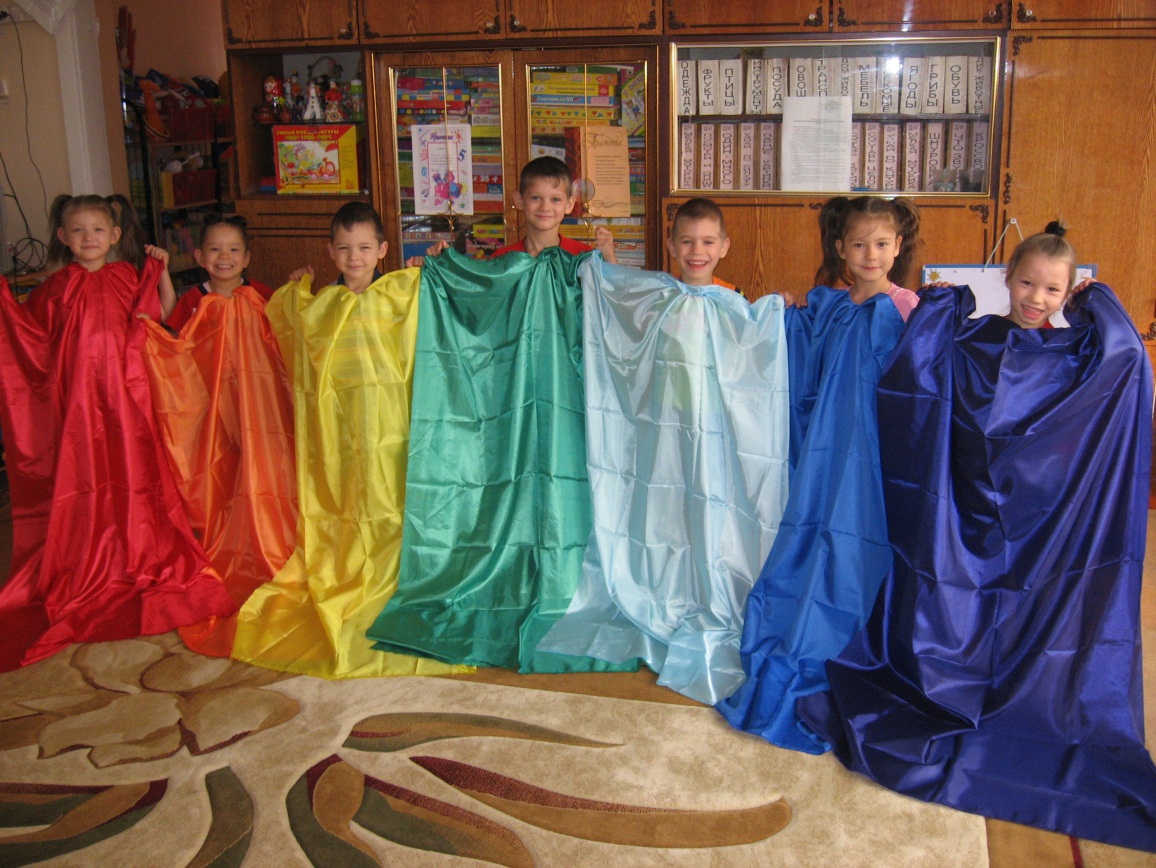 Я работаю воспитателем в дошкольном детском доме и много лет занимаюсь цветотерапией с целью оздоровления, воспитания и обучения детей. Знания о цветотерапии дошли до нас из глубокой древности. Сейчас их углубляют, проводят научные исследования, применяют на практике. Появилось много литературы по этому разделу мировосприятия. Довольно часто в повседневной жизни мы сталкиваемся с различными проблемами в поведении и здоровье маленьких детей, а особенно у детей  живущих в детском доме. С целью помощи в воспитании, обучении и оздоровлении детей я решила использовать цветотерапию. Цвет влияет на людей на подсознательном уровне, а это очень важный фактор в нашей работе, не нужно объяснять, растолковывать.Начала я с проведения релаксаций, усиленных цветом. Подбирала каждому ребенку цвет индивидуально. Для этого была составлена специальная таблица.Я заметила, что после таких занятий, дети становились уравновешеннее, внимательнее, дружелюбнее, легче усваивали учебный материал.Хорошо помогает цветотерапия в профилактике зрительных заболеваний. Я стала применять гимнастики для глаз в цветовом оформлении. Дети стали выполнять эти упражнения с большим интересом, вниманием, желанием. Повысился и оздоровительный эффект.Цветотерапия играет свою положительную роль и в закаливании. Когда требовалось более сильное холодовое воздействие стелили синюю дорожку, более теплое - желтую дорожку. Здоровье детей может значительно укрепить созерцание бумаги или ткани оранжевого цвета. Оранжевый цвет отторгает болезни. Я сделала подборку «Разноцветных сказок». Читаю их детям на соответствующем цветном фоне. Дети, внимание которых привлечено к цвету, живее воспринимают сравнения, снег, как белокрылая лебедушка, одуванчики, как золотой шар. Им становятся понятнее глаголы «посинеть», «позеленеть».Так же с целью оздоровления делались водные цветные ванны. Для ванн используются морские цветные соли.Было придумано и использовано множество разноцветных игр. Например, голубая игра «Дождик», оранжевая «Апельсин». Очень любят дети играть в «Радугу». Так же мною в работе был использован такой раздел цветотерапии, как «Цвет и птица».Применяя все перечисленное выше, я могу сказать, что цветотерапия помагает разнообразить занятия с детьми, делать их более интересными.Диагностики детей по различным видам деятельности показывают несомненный успех в развитии детей.Ниже приводятся сказки, придуманные детьми, с которыми занимались с помощью цветотерапии.